ПРЕСС-РЕЛИЗ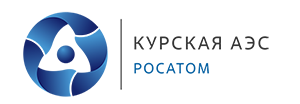 30.06.2021Курская АЭС: 37 выпускников Курчатовского филиала КГПК получили дипломы и готовы приступить к работе в атомной отрасли37 выпускников Курчатовского филиала Курского государственного политехнического колледжа (КГПК) получили в 2021 году диплом по специальности «Атомные электрические станции и установки». Для колледжа это 14-й выпуск студентов, квалифицированных для работы в атомной энергетике. Четверым выпускникам этого года вручены дипломы с отличием. Среди обладателей красного диплома в 2021 году одна девушка. В Курчатовском филиале действует дуальная система образования, сочетающая изучение теории с производственной практикой. Профессиональным компетенциям студентов обучают специалисты с Курской АЭС. Это 19 работников станции, которые досконально знают производство и сложнейшее оборудование, совместно составляют программы освоения необходимых компетенций.Курс обучения длится 3 года и 10 месяцев, завершается экзаменом, который принимает комиссия из представителей атомной станции. Выпускники КГПК имеют квалификацию «Техник» и свидетельства о присвоении профессии: «Машинист паровых турбин атомных электрических станций» и «Слесарь по обслуживанию оборудования электростанций», что позволяет работать на предприятиях атомной отрасли Госкорпорации Росатом. «Курский государственный политехнический колледж обеспечивает подготовку грамотных профессиональных кадров, полностью соответствующую требованиям нашего предприятия. В настоящее время более 150 сотрудников нашей станции являются выпускниками КГПК», – уточнил директор Курской АЭС Вячеслав Федюкин.Директор отметил, что Курская атомная станция трудоустраивает всех дипломированных специалистов – выпускников Курчатовского филиала КГПК. Для адаптации на Курской станции им требуется минимальное время, поскольку со специфической производства познакомились еще во время учебы. Поздравила выпускников депутат Государственной Думы Федерального Собрания Российской Федерации Ольга Германова, отметившая эффективную практику совместной работы по подготовке кадров, установившуюся между энергетическим лидером Черноземья –Курской АЭС и Курским государственным политехническим колледжем. * Курчатовский филиал КГПК открыт в декабре 2004 года по инициативе и при непосредственном участии Курской атомной станции. Главная задача создания филиала – подготовка квалифицированных рабочих кадров для КуАЭС и АЭС России. Программа обучения рассчитана на 4 года и завершается экзаменом, который принимает комиссия из представителей Курской АЭС. Выпускники имеют квалификацию «Техник». Первый набор студентов был осуществлён в 2005 году. С этого момента филиал окончили более 500 выпускников. Выпускники Курчатовского филиала трудятся в химическом, турбинном, реакторном, электрическом цехах, лаборатории металлов, ХОЯТ Курской АЭС, Курском филиале АО «Атомэнергоремонт», Ленинградской и Калининской АЭС.Управление информации и общественных связей Курской АЭС